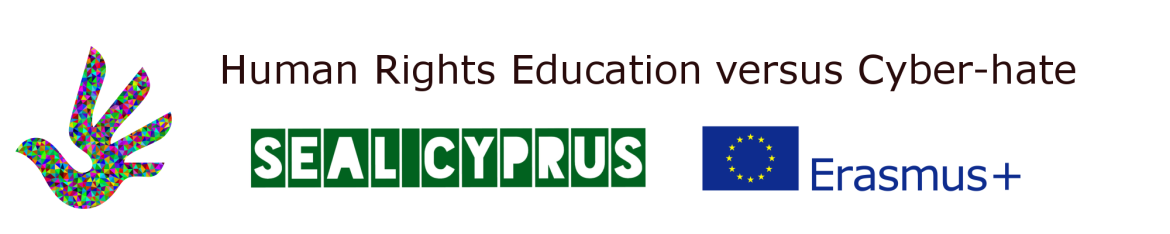 APPLICATION FORM FOR A TRAINING COURSE IN CYPRUSFOR INTERNATIONAL PARTICIPANTS (FROM THE PARTNERS’ COUNTRIES)Please submit this form  info@fioh-ngo.com Remember to write your name in the file name. In the subject, write HREvsCyber-hate_your nameThe participation fee for this course is 90 euros to be paid in cash upon registration. Are you OK with that? Yes         No Level of English. Remember that the training is going to be in English.Low	    Medium 	HighAre you willing to participate for the full duration of the training? Yes         NoEducational background. Please note that your Education is not the most important criterion for selection. Work experience (Same as above)Other activities and interests Experience in Youth Work/ Youth Training/ International Programs (The name of the organisation you represented, the name of the host organisation and your role in each case are obligatory).Your motivation. Why do you want to participate? What do you expect to get and learn? Your contribution. How can you contribute to this project? What skills can you share? Note here if you can take professional photos, edit photos in Photoshop, create graphic design, facilitate sessions, help in project management or accounting, keep notes, translate, write content for social media or do something else.According to Erasmus+ requirements, all partners are obliged to support the visibility of the project in the (social) media. How are you going to help SEAL CYPRUS and your organisation to promote the project? You are most probably going to be in the same room with participants of the same gender but from different countries. Are you OK with that?Yes         No Do you have any special requirements (food, accommodation, transport, health issues etc.)? During the activity, the organisers will take photos and video to be published in the media of the partners such as websites, social media or other promotional material. Your name might also appear. Do you consent to that? Yes         No It is your own responsibility to arrange for travel insurance for the period of the project activity and health insurance valid in Europe. Do you consent to that? (For the Armenian group, FIOH is in charge of insurance)Yes         No Country of OriginYour PhotoFull Name as in passportYour PhotoDate of BirthYour PhotoCitizenshipYour PhotoGenderYour PhotoFull addressYour PhotoE-mailYour PhotoPhone number in international formatYour PhotoFacebook profile name and link Your PhotoEmergency contact person (name, relationship with you and phone number in international format) Emergency contact person (name, relationship with you and phone number in international format) 